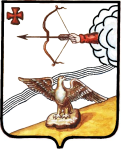 АДМИНИСТРАЦИЯ ОРЛОВСКОГО РАЙОНАКИРОВСКОЙ ОБЛАСТИПОСТАНОВЛЕНИЕ 25.09.2017                                                                                                     № 636г. ОрловО порядке оповещения и информирования населения об опасностях, возникающих при военных конфликтах или вследствие этих конфликтов, а также об угрозе возникновения или возникновении чрезвычайных ситуаций природного и техногенного характераВ соответствии с Федеральными законами от 21.12.1994 N 68-ФЗ "О защите населения и территорий от чрезвычайных ситуаций природного и техногенного характера", от 12.02.1998 N 28-ФЗ "О гражданской обороне", от 07.07.2003 N 126-ФЗ "О связи", от 02.07.2013 N 158-ФЗ "О внесении изменений в отдельные законодательные акты Российской Федерации по вопросу оповещения и информирования населения", приказом Министерства Российской Федерации по делам гражданской обороны, чрезвычайным ситуациям и ликвидации последствий стихийных бедствий, Министерства информационных технологий и связи Российской Федерации и Министерства культуры и массовых коммуникаций Российской Федерации от 25.07.2006 N 422/90/376 "Об утверждении Положения о системах оповещения населения", Законом Кировской области от 09.11.2009 N 443-ЗО "О защите населения и территории Кировской области от чрезвычайных ситуаций природного и техногенного характера", постановления Правительства Кировской области от 09.06.2017 №287-П, администрация Орловского района  постановляет:1. Утвердить Порядок оповещения и информирования населения об опасностях, возникающих при военных конфликтах или вследствие этих конфликтов, а также об угрозе возникновения или возникновении чрезвычайных ситуаций природного и техногенного характера, согласно приложению.2. Признать утратившими силу следующие постановления администрации Орловского района:2.1. От 26.05.2015 № 272 "О своевременном оповещении и информировании населения об угрозе возникновения или возникновений чрезвычайных ситуаций".2.2. От 26.05.2015 № 271 "О муниципальной системе оповещения и информирования населения об угрозе возникновения или о возникновении чрезвычайных ситуаций мирного и военного времени на территории Орловского района".3. Контроль за выполнением постановления оставляю за собой.4. Опубликовать постановление в Информационном бюллетене органов местного самоуправления муниципального образования Орловский муниципальный район Кировской области.5. Постановление вступает в силу с момента опубликования.И.о. главы администрацииОрловского района                                                                      А.Г. БисеровПриложениеУтвержденпостановлением администрации Орловского районаот 25.09.2017 г. № 636ПОРЯДОКОПОВЕЩЕНИЯ И ИНФОРМИРОВАНИЯ НАСЕЛЕНИЯ ОБ ОПАСНОСТЯХ, ВОЗНИКАЮЩИХ ПРИ ВОЕННЫХ КОНФЛИКТАХ ИЛИ ВСЛЕДСТВИЕ ЭТИХ КОНФЛИКТОВ, А ТАКЖЕ ОБ УГРОЗЕ ВОЗНИКНОВЕНИЯ ИЛИ ВОЗНИКНОВЕНИИ ЧРЕЗВЫЧАЙНЫХ СИТУАЦИЙ ПРИРОДНОГО И ТЕХНОГЕННОГО ХАРАКТЕРА1. Общие положения1.1. Порядок оповещения и информирования населения об опасностях, возникающих при военных конфликтах или вследствие этих конфликтов, а также об угрозе возникновения или возникновении чрезвычайных ситуаций природного и техногенного характера (далее – ЧС) определяет назначение, задачи и меры по реализации мероприятий по созданию, совершенствованию (реконструкции), поддержанию в состоянии постоянной готовности к использованию систем оповещения населения об опасностях, возникающих на территории Орловского района при военных конфликтах или вследствие этих конфликтов, а также об угрозе возникновения или возникновении ЧС.1.2. Система оповещения представляет собой организационно-техническое объединение сил, средств связи и оповещения (в том числе мобильных), сетей вещания, каналов сети связи общего пользования.1.3. Система оповещения предназначена для обеспечения своевременного доведения информации и сигнала оповещения до органов управления, сил и средств гражданской обороны, районного звена территориальной подсистемы единой государственной системы предупреждения и ликвидации ЧС Кировской области (далее - районного звена ТП РСЧС) и населения Орловского района при военных конфликтах или вследствие этих конфликтов, а также об угрозе возникновения или возникновении ЧС.1.4. На территории Орловского района  создаются системы оповещения:на муниципальном уровне - местные системы оповещения (далее - МСО);на объектовом уровне - локальные системы оповещения (далее - ЛСО) на потенциально опасных объектах (далее - ПОО) в соответствии с действующим законодательством Российской Федерации.1.5. Основной задачей систем оповещения является доведение сигнала оповещения и информации:до органов управления и руководящего состава гражданской обороны, звена ТП РСЧС, созданного муниципальным образованием, сил гражданской обороны, сил постоянной готовности районного звена ТП РСЧС, созданного муниципальным образованием, дежурно-диспетчерских служб (далее - ДДС) организаций, эксплуатирующих ПОО, и населения, проживающего на территории соответствующего муниципального образования, - для МСО;до органов управления и руководящего состава гражданской обороны организаций, эксплуатирующих ПОО, и объектового звена ТП РСЧС, объектовых аварийно-спасательных формирований, персонала организаций, руководителей и ДДС организаций, расположенных в зоне действия ЛСО, и населения, проживающего в зоне действия ЛСО, - для ЛСО.1.6. Системы оповещения всех уровней должны технически и программно сопрягаться.Ответственными за выполнение работ по сопряжению систем оповещения всех уровней являются:организации, эксплуатирующие ПОО, или органы местного самоуправления, в собственности которых они находятся, - за выполнение работ по сопряжению ЛСО с МСО;1.7. Работа по созданию и поддержанию в состоянии постоянной готовности к использованию систем оповещения является составной частью комплекса мероприятий, проводимых организациями, ответственными за системы оповещения, в пределах своих полномочий на соответствующих территориях по подготовке к ведению и ведению гражданской обороны, предупреждению и ликвидации ЧС, а именно:органы местного самоуправления самостоятельно в пределах границ муниципальных образований создают и поддерживают в состоянии постоянной готовности к использованию МСО;организации, эксплуатирующие ПОО, на которых требуется создание ЛСО, органы местного самоуправления, в собственности которых находятся ПОО, требующие создания ЛСО, создают и поддерживают в состоянии готовности ЛСО.1.8. Системы оповещения всех уровней должны быть готовы к выполнению задач как в мирное, так и в военное время.1.9. Списание оборудования систем оповещения всех уровней проводится в порядке, установленном действующим законодательством Российской Федерации.Документы на списание оборудования систем оповещения всех уровней, внесение изменений, дополнений в состав оборудования систем оповещения, выполнение работ по совершенствованию (реконструкции) систем оповещения согласовываются с управлением защиты населения и территорий администрации Правительства Кировской области.2. Порядок использования систем оповещения2.1. Основной способ оповещения и информирования населения - передача сигнала оповещения и информации по каналам телевизионного вещания и радиовещания, а также через технические средства оповещения, входящие в состав МСО, ЛСО.2.2. Для оповещения и информирования населения при задействовании систем оповещения проводится включение электросирен (передача сигнала электросирен через технические средства оповещения), входящих в состав МСО, ЛСО, затем передается речевая информация по телевизионным и радиовещательным каналам с перерывом программ вещания по этим каналам, а также через технические средства оповещения, входящие в состав МСО, ЛСО (движение автомобилей  с СГУ по установленным маршрутам).Речевая информация передается непосредственно с пультов управления системами оповещения различных уровней.Текст речевой информации может быть заранее записан на носитель информации профессиональным диктором. Допускается двух-, трехкратное повторение передачи речевой информации.2.3. Передача сигнала оповещения может осуществляться как в автоматизированном, так и в неавтоматизированном режиме.Автоматизированный режим - основной режим, который обеспечивает циркулярное, групповое или выборочное доведение сигнала оповещения и информации.В неавтоматизированном режиме доведение сигнала оповещения и информации до населения осуществляется избирательно, выборочным подключением объектов оповещения и информирования на время передачи к каналам связи сети связи общего пользования Российской Федерации.2.4. Решение о задействовании систем оповещения принимают:глава администрации муниципального образования Орловский район - о задействовании МСО;руководитель организации, эксплуатирующей ПОО, либо глава администрации муниципального образования Орловский район, если ПОО находится в собственности муниципального образования, - о задействовании ЛСО.2.5. Запуск систем оповещения осуществляется:сменой единой дежурно-диспетчерской службы (далее - ЕДДС) муниципального образования - запуск МСО;сменой ДДС ПОО либо сменой ЕДДС муниципального образования, если ПОО находится в собственности муниципального образования, - запуск ЛСО.2.6. В случае несанкционированного задействования систем оповещения всех уровней организации, ответственные за системы оповещения, обязаны проинформировать единую диспетчерскую службу Орловского района (далее – ЕДДС), а затем по линии ЕДДС - в управление защиты населения и территорий администрации Правительства Кировской области, Главное управление МЧС России по Кировской области и организовать оповещение населения в зоне действия систем оповещения о ложном задействовании вышеуказанных систем.3. Порядок совершенствования (реконструкции)и поддержания в состоянии постоянной готовностик использованию систем оповещения3.1. В целях устойчивого функционирования МСО при ее создании предусматривается размещение средств связи и аппаратуры оповещения на запасном пункте управления.3.2. Постоянная готовность к использованию систем оповещения всех уровней достигается своевременным и качественным эксплуатационно-техническим обслуживанием технических средств оповещения, а также проведением плановых и внеплановых проверок готовности к использованию по назначению систем оповещения всех уровней, проведением мероприятий по их совершенствованию и реконструкции.К мероприятиям эксплуатационно-технического обслуживания относятся техническое обслуживание, текущий ремонт, планирование и учет эксплуатации и ремонта систем оповещения всех уровней.3.3. Плановые и внеплановые проверки готовности к использованию по назначению систем оповещения всех уровней проводятся с участием представителей операторов и организаций связи, иных организаций, привлекаемых к обеспечению оповещения и информирования по системам оповещения.Перерыв вещательных программ при передаче правительственных сообщений в ходе проведения этих проверок запрещается.3.4. Эксплуатационно-техническое обслуживание систем оповещения всех уровней осуществляется на договорной (контрактной) основе персоналом, прошедшим специальную подготовку и обучение, имеющим соответствующий допуск к выполнению подобного рода работ.3.5. Ответственными за повседневную эксплуатацию, эксплуатационно-техническое обслуживание, проведение ремонта, плановых и внеплановых проверок работоспособности, совершенствование, реконструкцию, списание оборудования систем оповещения МСО, ЛСО являются соответственно орган местного самоуправления муниципального образования, организация, эксплуатирующая ПОО, либо орган местного самоуправления муниципального образования, если ПОО находится в собственности муниципального образования.3.6. В целях обеспечения и поддержания в состоянии постоянной готовности к использованию систем оповещения всех уровней организации, ответственные за системы оповещения:разрабатывают тексты речевых сообщений для оповещения и информирования населения и организуют их запись на магнитные и иные носители информации;организуют и осуществляют подготовку персонала ЕДДС муниципального образования и ДДС ПОО по передаче сигнала оповещения и информирования при задействовании систем оповещения в мирное и военное время;планируют и проводят совместно с организациями связи, операторами связи, иными организациями проверки систем оповещения всех уровней, тренировки по передаче сигнала оповещения и информации при задействовании систем оповещения;разрабатывают порядок взаимодействия ДДС КОГОКУ "Служба специальных объектов", ЕДДС муниципального образования и ДДС ПОО с организациями связи, операторами связи, иными организациями при передаче сигнала оповещения и информации при задействовании систем оповещения;организуют эксплуатационно-техническое обслуживание оборудования систем оповещения;организуют мероприятия по совершенствованию (реконструкции) систем оповещения;организуют и проводят списание оборудования систем оповещения.3.7. В целях поддержания в состоянии постоянной готовности к использованию систем оповещения всех уровней организации связи, операторы связи, организации телерадиовещания, иные организации, с которыми заключены договоры (контракты) на проведение эксплуатационно-технического обслуживания систем оповещения, на договорной основе:обеспечивают техническую готовность средств оповещения, средств связи, каналов связи и аппаратуры телерадиовещания, студий, иных электронных средств массовой информации и оборудования, используемых для оповещения и информирования;определяют по заявкам собственников (владельцев) систем оповещения перечень сетевых ресурсов, каналов, средств связи и телерадиовещания, иных электронных средств массовой информации и оборудования, предназначенных для функционирования систем оповещения всех уровней;производят запись речевых сообщений для оповещения и информирования, передаваемых при задействовании систем оповещения по назначению, а также при проведении технических проверок готовности систем оповещения, на магнитные и иные носители информации.3.8. Проверки готовности к использованию по назначению систем оповещения всех уровней, находящихся на территории Орловского района, в том числе контроль за накоплением, хранением, техническим состоянием средств оповещения (включая запасы мобильных технических средств оповещения) на муниципальном, объектовом уровнях, осуществляются в соответствии с законодательством.3.9. Финансирование создания, поддержания в состоянии постоянной готовности к использованию систем оповещения всех уровней, возмещение затрат, понесенных организациями связи и организациями телерадиовещания, иными организациями, привлекаемыми к обеспечению оповещения и информирования, организациями, с которыми заключены договоры (контракты) на проведение эксплуатационно-технического обслуживания, относятся к вопросам финансирования мероприятий мобилизационной подготовки и осуществляются в соответствии с действующим законодательством.____________________